Приложение 1 к приказу МБУДО «ГЦРиНТТДиЮ» от 18.12.2018   № 265-а                                               ПОЛОЖЕНИЕоб  олимпиадепо технической и компьютерной графике«Вектор успеха» 1. Общие положения1.1. Олимпиада по технической  и компьютерной графике «Вектор успеха» (далее - Олимпиада)  проводится  муниципальным бюджетным учреждением дополнительного образования «Городской центр развития и научно-технического творчества детей и юношества» при поддержке управления образования администрации города Тулы.1.2. Настоящее Положение определяет сроки, порядок и условия проведения Олимпиады.2. Цель ОлимпиадыЦелью Олимпиады являются стимулирование и мотивация интеллектуального развития обучающихся, формирование и развитие графической грамотности школьников в процессе изучения современных графических средств передачи технической информации. 3.  Задачи ОлимпиадыЗадачи Олимпиады:3.1. Расширение информационно-образовательного пространства, сферы применения современных графических программ в образовательном процессе.3.2. Повышение познавательного интереса школьников к изучению черчения и компьютерной графики, развитие умения использования средств информационных технологий для решения творческо-конструкторских задач.3.3. Создание условий для выявления, продвижения и поощрения интеллектуально одаренных детей, предоставление школьникам возможности проявить свои знания и творческий потенциал. 3.4. Популяризация изучения технических дисциплин и повышение престижа инженерных профессий, способствование дальнейшему сознательному профессиональному самоопределению.4. Участники Олимпиады4.1. К участию в Олимпиаде приглашаются обучающиеся 7 – 11 классов образовательных учреждений города Тулы. 4.2. Олимпиада проводится по двум возрастным группам:обучающиеся 7 – 8 классов;обучающиеся 9 – 11 классов.4.3. Согласием участника с  условиями Олимпиады считается регистрация на сайте и прохождение тестового задания Олимпиады.5. Сроки, порядок и условия проведения Олимпиады5.1. Олимпиада проводится в два этапа:1 этап (заочный) – регистрация участников Олимпиады на сайте (Приложение 1) и выполнение тестового задания в режиме онлайн. Вопросы тестового задания будут доступны:15.01.2019 – для обучающихся 7 - 8 классов;16.01.2019 – для обучающихся 9 - 11 классовс 10.00 до 23.59 часов на информационно-образовательном сайте «Содружество юных техников» (http:// syt-tula.ucoz.ru) в разделе «Дистанционные конкурсы и викторины», в подразделе «Тесты».Список финалистов размещается 18.01.2019 на сайтах МБУДО «ГЦРиНТТДиЮ» (http://www.gcr71.ru) и «Содружество юных техников» (http:// syt-tula.ucoz.ru).2 этап (очный) – выполнение финальных заданий финалистами Олимпиады: выполнение чертежа детали с помощью ручных чертежных инструментов и в любой графической программе на компьютере.Очный этап Олимпиады состоится  22.01.2019 в 15.00 по адресу: г. Тула, ул. Пузакова, д.48, кабинет №202. Дополнительная информация по телефону 47-67-16, Котенева Светлана Валентиновна.5.2. Участник, выполнивший авторизацию (регистрацию на сайте) некорректно, к участию в Олимпиаде не допускается.5.3. Участник выполняет тестовое и финальные задания самостоятельно.5.4. Апелляции по итогам Олимпиады не принимаются.6.  Порядок и критерии оценки выполнения заданий Олимпиады6.1. Тестовое задание в режиме онлайн 6.1.1. Участнику необходимо ответить на все вопросы  тестового задания и выбрать один вариант ответа. 6.1.2. Повторное тестирование невозможно. 6.1.3. Критерии оценки тестового задания:максимальное количество баллов за правильные ответы на вопросы теста (20 баллов – для обучающихся 7 - 8 классов; 25 баллов – для обучающихся 9 - 11 классов);минимальное количество времени на выполнение тестового задания.6.2. Финальные задания6.2.1. Финальные задания представляют собой выполнение чертежа  детали с помощью ручных чертежных инструментов и в любой графической программе на компьютере.6.2.2. Общая продолжительность выполнения финальных заданий – 60 минут (30 минут +10 минут перерыв+30 минут).6.2.3. При создании чертежа с помощью ручных чертежных инструментов участникам Олимпиады предоставляется лист формата А4 с напечатанной рамкой и таблицей для основной надписи.6.2.4.  Организаторы Олимпиады предоставляют возможность выполнения финального задания на ноутбуке в программах  «КОМПАС-3D LT V12»,  CorelDraw 2018 и CorelPhotoPaint 2018. 6.2.5. Экспертная комиссия оценивает выполнение каждого финального задания по 20-балльной системе, учитывая правильность и качество его выполнения:графические умения;компоновку изображений;знание условных изображений и обозначений;соблюдение требований ГОСТ 2.104 – 2006; ГОСТ 2.303-68; ГОСТ 2.304-81; ГОСТ 2.306-68;правильность выполнения основной надписи;аккуратность выполнения чертежа;последовательность и  грамотность выполнения задания, как ручными чертежными инструментами, так и на компьютере в соответствии с возможностями программного обеспечения.6.3. Для участия во 2-ом (очном) этапе Олимпиады  участнику с собой необходимо иметь:заявку на участие в Олимпиаде (Приложение 2);согласие на обработку персональных данных (Приложение 3);чертежные инструменты;карандаши;ноутбук с установленной графической программой (в случае, если участник Олимпиады использует программу отличную от предоставленных).8. Награждение участников Олимпиады8.1. Подведение итогов Олимпиады и определение победителей и призеров  осуществляется  экспертной комиссией по сумме набранных баллов за тестовое и финальные задания в соответствии с п. 6.1.3. и п. 6.2.5.  Положения.8.2.   Победители (1 место) и призеры (2, 3 места) определяются в каждой возрастной группе и награждаются дипломами.8.3. Список победителей и призеров Олимпиады размещается на сайте МБУДО «ГЦРиНТТДиЮ» (http://www.gcr71.ru/) и информационно-образовательном сайте «Содружество юных техников» (http:// syt-tula.ucoz.ru) 30 января 2019 года.8.4. Награждение победителей и призеров Олимпиады состоится 15 февраля 2019 года на заседании городского НОУ «Наукоград».8.5. Свидетельства об участии в Олимпиаде в электронном виде  высылаются на электронный адрес, указанный участниками при регистрации, с 1 февраля по 15 марта 2019 года. 8.6.  Организаторы Олимпиады предоставляют возможность заинтересованным лицам учреждать специальные призы и осуществлять награждение.Приложение 1 к Положению об олимпиаде по техническойи компьютерной графике «Вектор успеха» Последовательность регистрации и выполнения тестового задания ВикториныЗайти на сайт syt-tula.ucoz.ruЗарегистрироваться:                  Регистрация (справа вверху)             в окне «Имя» - Иванов_Петр,             в окне «Фамилия» - ЦО№1_7Бкл                        Продолжить                Email                      Код безопасности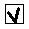           Согласен с политикой конфиденциальности сайта            Я согласен на обработку персональных данных и с условиями использования сервиса UId        РегистрацияВнимание! С одного электронного адреса можно зарегистрироваться только одному участнику. Перейти в меню сайта в раздел «Дистанционные конкурсы и викторины»,  подраздел «Тесты» (слева).Ответить на вопросы теста, выбирая один вариант ответа.По окончании тестирования участнику будет известно количество набранных баллов.Приложение 2к Положению об олимпиаде по техническойи компьютерной графике «Вектор успеха» ЗАЯВКА на участие в олимпиадепо технической и компьютерной графике«Вектор успеха» для школьников 7-11 классов  (2-й этап)Образовательное  учреждение  (полностью)_____________________________________________________________________________________________Директор ОУ _______________Приложение 3  к Положению об олимпиаде по техническойи компьютерной графике «Вектор успеха» Заявление о согласии на использование персональных данныхЯ,__________________________________________________________,(Ф.И.О. законного представителя несовершеннолетнего гражданина)в соответствии с требованиями ст. 9 Федерального закона РФ от 27 июля 2006 № 152-ФЗ «О персональных данных» подтверждаю свое согласие на обработку муниципальным бюджетным учреждением дополнительного образования «Городской центр развития и научно-технического творчества детей и юношества» (далее - Оператор) персональных данных (фамилии, имени, отчества, даты и места рождения, адреса) моего(ей) несовершеннолетнего(ей) сына (дочери):Я согласен(а), что персональные данные моего(ей) несовершеннолетнего(ей) сына (дочери) будут использоваться при организации, проведении и подведении итогов олимпиады по технической и компьютерной графике «Вектор успеха», а также для размещения фотоматериалов и итоговой информации на официальных сайтах управления образования администрации г. Тулы и муниципального бюджетного учреждения дополнительного образования «Городской центр развития и научно-технического творчества детей и юношества».Я проинформирован(а), что под обработкой персональных данных понимаются действия (операции) с персональными данными, включая сбор, систематизацию, накопление, хранение, уточнение (обновление, изменение), использование, распространение (в том числе передачу), обезличивание, блокирование. Уничтожение персональных данных производится Оператором в рамках исполнения действующего законодательства Российской Федерации.Настоящее согласие действует со дня подписания до дня отзыва
в письменной форме.№Ф.И. учащегося (полностью и разборчиво)Класс, возрастФ.И.О. (полностью), должность руководителя (педагога)Контактный телефон, e-mail1Иванов Петр7 А класс, 13 летКарпачев Андрей Дмитриевич, учитель черченияХХ-ХХ-ХХRuvj@yandex.ru2(Ф.И.О. несовершеннолетнего гражданина)(документ, удостоверяющий личность несовершеннолетнего гражданина, серия, номер, кем и когда выдан)_________________________________________________(Дата)(Фамилия, инициалы, законного представителя                 несовершеннолетнего гражданина)(Подпись)